MAGYAR KARDIOLÓGUSOK TÁRSASÁGA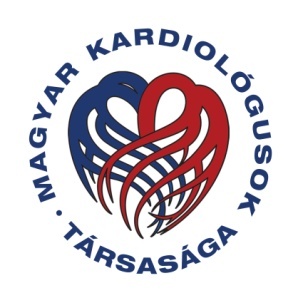 TUDOMÁNYOS KONGRESSZUSABalatonfüred, 2024. május 08–11.JELENTKEZÉSI LAPEGÉSZSÉGIPARI SZIMPÓZIUM MEGTARTÁSÁRA………………………………………				……………………………………..		            dátum							aláírásVisszaküldendő kizárólag elektronikus úton, szerkeszthető, word formátumban a Magyar Kardiológusok Társasága titkárságára és az EKHO ’94 Kft.-nek a titkarsag@mkardio.org és ekho94@ekho94.hu e-mail címekre legkésőbb 2024. február 16-ig.Gyógyszergyár/műszergyár megnevezése: Cím:Telefonszám:Faxszám:E-mail:Összekötő neve:Szimpózium címe magyarul:Szimpózium címe angolul:(Gyógyszernév nem szerepelhet!)Üléselnökök nevei:1.2.1.2.1.2.1.2.Előadó (1) neve:Előadás címe magyarul:Előadás címe angolul:Előadó (2) neve:Előadás címe magyarul:Előadás címe angolul:Előadó (3) neve:Előadás címe magyarul:Előadás címe angolul:Előadások* időtartama előadónként:Interaktív esetbemutatás megjelölése előadónként:A szimpózium időtartama:Perc: 60 ; 90 ; Perc: 60 ; 90 ; Terem: 650 fős ; 400 fős ; 200 fős ;      100 fős ; Hub 100+ fő Terem: 650 fős ; 400 fős ; 200 fős ;      100 fős ; Hub 100+ fő A szimpózium preferált időpontja:2024. május 09.csütörtök2024. május 10.péntek2024. május 10.péntek2024. május 11.szombat* Az előadások száma igény szerint módosítható.Az aláírók elfogadják a Magyar Kardiológusok Társasága által megküldött szimpózium szervezési feltételeket.* Az előadások száma igény szerint módosítható.Az aláírók elfogadják a Magyar Kardiológusok Társasága által megküldött szimpózium szervezési feltételeket.* Az előadások száma igény szerint módosítható.Az aláírók elfogadják a Magyar Kardiológusok Társasága által megküldött szimpózium szervezési feltételeket.* Az előadások száma igény szerint módosítható.Az aláírók elfogadják a Magyar Kardiológusok Társasága által megküldött szimpózium szervezési feltételeket.* Az előadások száma igény szerint módosítható.Az aláírók elfogadják a Magyar Kardiológusok Társasága által megküldött szimpózium szervezési feltételeket.